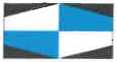 DODATEK Č. 1 KE SMLOUVĚ O POSKYTOVÁNÍ SLUŽEB SKO, SO Č. 1091105099ČLÁNEK I. SMLUVNÍ STRANYObjednatel - sídloNárodní památkový ústavValdštejnské náměstí 162/3 11800 PrahaObjednatel - zasilatelská adresaNárodní památkový ústavSpráva Kostela Nanebezvetí Panny Marie Kostelní 289434 01 MostIČO:DIČ:Číslo účtu:IBAN:75032333CZ75032333Zastoupený: Spisová značka: e-mail pro fakturaci:Objednatel - provozovnaNárodní památkový ústavSpráva Kostela Nanebezvetí Panny MarieKostelní 289434 01 MostKontaktní osoba: Telefon: e-mail:Národní památkový ústavZhotovitel - sídlo Marius Pedersen a.s.Průběžná 1940/3 50009 Hradec KrálovéIČO:DIČ:Číslo účtu:IBAN:42194920Zastoupený:Spisová značka:e-mail pro fakturaci:Jiří HodačKrajským soudem v Hradci Králové, oddíl B vložka 389Zhotovitel - provozovna PJ MP TepliceÚprková 3120415 01 TepliceKontaktní osoba: Telefon: e-mail:Smluvní strany se níže uvedeného dne, měsíce a roku dohodly na uzavření tohoto dodatku ke smlouvě.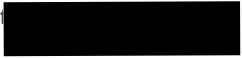 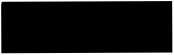 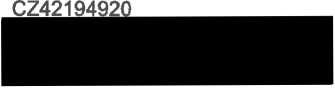 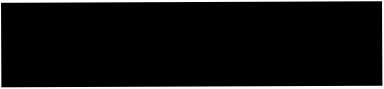 ČLÁNEK II.PŘEDMĚT DODATKUSmluvní strany se níže uvedeného dne, měsíce a roku dohodly na následujících změnách uzavřené Smlouvy, když nové znění článků smlouvy či její přílohy nově zní, jak je uvedeno v tomto dodatku níže.Příloha č. 1 Smlouvy se mění a ode dne účinnosti tohoto dodatku zní, jak je přiložena k tomuto dodatku.Ostatní body Smlouvy a předchozích dodatků se nemění a zůstávají dále v platnosti. Dodatek je vyhotoven ve dvou výtiscích, z nichž každá ze smluvních stran obdrží jeden výtisk.Tento Dodatek je projevem shodné a svobodné vůle obou smluvních stran, které se s Dodatkem i se všemi jeho přílohami seznámily a s jejich zněním souhlasí, což potvrzují svými vlastnoručními podpisy.Nedílnou součástí tohoto Dodatku je příloha č. 1 Ceník poskytovaných služebDne               Teplice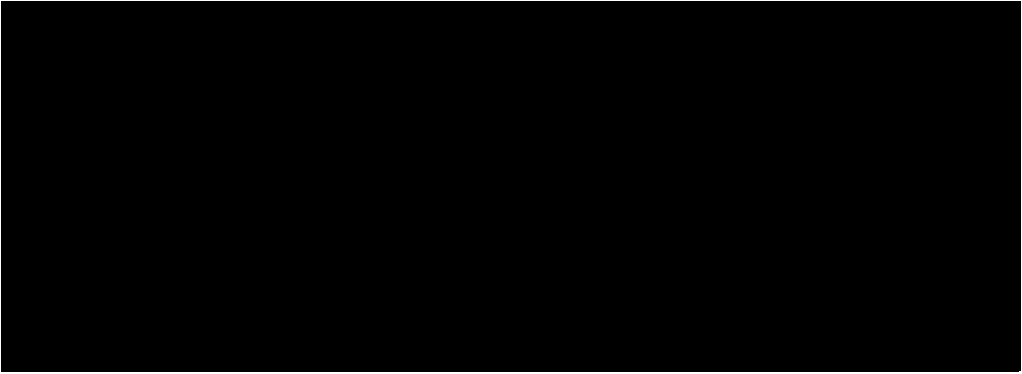 PŘÍLOHA Č. 1 CENÍK POSKYTOVANÝCH SLUŽEB SMLOUVY SKO, SO Č. 1091105099Objednatel - sídloNárodní památkový ústavValdštejnské náměstí 162/3 11800 PrahaCENÍK PLATNÝ OD 01.01.2024IČO:DIČ:Číslo účtu:IBAN:75032333CZ75032333Zastoupený:Spisová značka: e-mail pro fakturaci:Objednatel - provozovnaNárodní památkový ústavSpráva Kostela Nanebezvetí Panny MarieKostelní 289434 01 MostKontaktní osoba: Telefon: e-mail:Národní památkový ústavZhotovitel - sídloMarius Pedersen a.s.Průběžná 1940/3 50009 Hradec KrálovéIČO:	42194920DIČ:	CZ42194920ČísloIBAN:Zastoupený:Spisová značka:e-mail pro fakturaci:Jiří HodačKrajským soudem v Hradci Králové, oddíl B vložka 389Zhotovitel - provozovnaPJ MP TepliceÚprková 3120415 01 TepliceKontaktní osoba:Telefon: e-mail: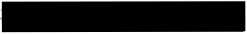 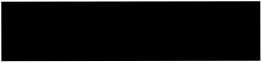 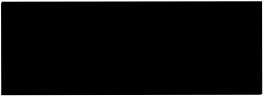 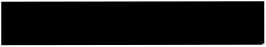 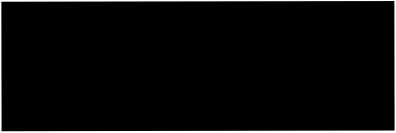 V této příloze č. 1, která je nedílnou součástí Smlouvy č. 1091105099, jsou uvedeny typy poskytovaných služeb, které bude zhotovitel pro objednatele vykonávat.Ceny jsou uvedeny bez DPH.Dne…………… Teplice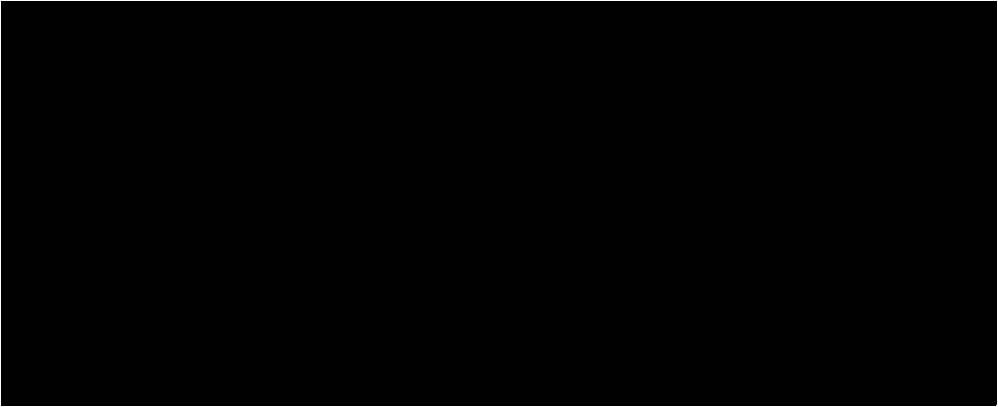 Ceny za využití či odstranění odpadů včetně přepravyCeny za využití či odstranění odpadů včetně přepravyCeny za využití či odstranění odpadů včetně přepravyCeny za využití či odstranění odpadů včetně přepravyCeny za využití či odstranění odpadů včetně přepravyCeny za využití či odstranění odpadů včetně přepravyCeny za využití či odstranění odpadů včetně přepravyCeny za využití či odstranění odpadů včetně přepravyCeny za využití či odstranění odpadů včetně přepravy1091105099 (8807503) h1091105099 (8807503) hCostelní289, Most, IČP: 1002797071Costelní289, Most, IČP: 1002797071Costelní289, Most, IČP: 1002797071Costelní289, Most, IČP: 1002797071Costelní289, Most, IČP: 1002797071Costelní289, Most, IČP: 1002797071Costelní289, Most, IČP: 1002797071KontejnerKód dodáníOdpadNázev odpaduStanovištěTyp provozuMnožstvíCena za MJMJkontejner 1100I - plast1X7200301-0-000Směsný komunální odpad - bez specifikaceMost, Kostelní 289117 982,00 CZKKUSÁ ROKnádoba 120I - plast - modrá1X30D200101-0-041Papír a lepenka - Separovaný sběr KOMost, Kostelní 2891738,00 CZKKUSÁ ROKnádoba 1201- plast - žlutá1X30D200139-0-021Plasty - Separovaný sběr KOMost, Kostelní 28911 053,00 CZKKUSÁ ROK